E X A M E N  D E  S C I E N C ES  -  T E C H N O L O G I E SNOM: ...........................................PRENOM: ....................................CLASSE: ......................................Matériel:Un stylo;Un crayon gris et de couleurs;Une calculatrice;Une latte;Une gommeUne feuille quadrillée (pour faire la question n°7)Les tableaux de coefficients seront distribués par les profs.Temps pour l'examen:L'examen dure deux périodes de 50 minutes.Grille d'évaluation:Citez les trois composants d'un aliment ainsi que leur rôle.Légendez le schéma du système digestif ci-dessous.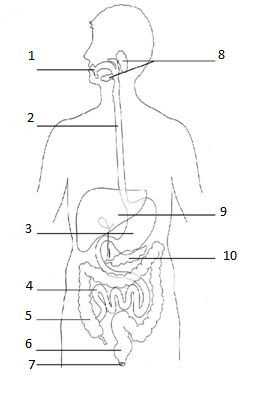 Complétez le tableau suivant.Définissez la digestion.................................................................................................................................................................................................................................................................................................................................................................................................................................................................................................................................................................................................................................................Expliquez, en détail le trajet que parcourt une barre de chocolat de la bouche jusqu'au muscle................................................................................................................................................................................................................................................................................................................................................................................................................................................................................................................................................................................................................................................. ................................................................................................................................................................................................................................................................................................................................................................................................................................................................................................................................................................................................................................................ ................................................................................................................................................................................................................................................................................................................................................................................................................................................................................................................................................................................................................................................Expliquer le rôle énergétique d'un aliment.....................................................................................................................................................................................................................................................................................................................................................................................................................................................................................Calculer et commenter le bilan énergétique Madame ALIMENT.a- Repas du matinElle a dormi 7h, a déjeuné le matin pendant 1/2 heure:65 gr de petits beurre65 gr de lait entier90 gr d'orangeElle s'est dépensée comme suit:1h30 de joggingb- Repas de midi75 gr de pain complet60 gr de jambon10 gr de beurre35 gr de limonade50 gr de bananeSon après-midi:Elle est allée en classe pendant 2h, puis à fait ses devoirs pendant 1h30Sa soirée:Elle a soupé pendant une heurec- Repas du soir105 gr de bœuf mi-gras; 45 gr de salade; 35 gr de tomate; 25 gr de limonade55 gr de chocolatElle s'est dépensée comme suit:Regarder la télévision pendant 3h30Quelle est la formule pour calculer l'IMC?............................................................................................................................................................Calculez les IMC suivantes.* Anorexie/Maigreur/Harmonie corporelle/Excès de poids/Très haut poid/Obésité  Calculez votre IMC.Votre taille:Votre poids:-------------------------->    IMC =  .................     Statistiques: .........................................  Vérifiez et justifier que le repas est bien équilibré grâce au 421 GPL.Justification: ........................................................................................................................................................................................................................................................................................................................C1Maîtrise des ressources/44C2Applications des ressources/46TOTALTOTAL/90Moyenne (%)Moyenne (%)%ComposantsRôles................................................................................................................................................. .............................................................................................................. .............................................................................................................. ............................................................................................................................................................................................................................................................... .............................................................................................................. .............................................................................................................. ............................................................................................................................................................................................................................................................... .............................................................................................................. .............................................................................................................. ..............................................................................................................01020304050607080910OrganesGlandesSécrétionsRôlesBouche................................................................................................................. ....................................................... .......................................................Œsophage................................................................................................................. ....................................................... .......................................................Estomac................................................................................................................. ....................................................... .......................................................TaillePoidsIMCStatistiques*175cm80kg148cm66kg112cm54kg172cm45kg144cm60kg164cm36kg170cm55kg124cm55kg187cm105kg194cm100kgAlimentsMasseGlucidesProtidesLipidesBoeuf mi-gras105 grSalade45 grTomate35 grChocolat25 grLimonade55 grTOTALTOTAL421 GPL421 GPL